！参加者募集！社会福祉法人鹿児島県手をつなぐ育成会「県育成会チャリティボウリング大会」募集概要〔ボウリングを通じてチャリティで社会貢献を！〕平成２９年　　月　　日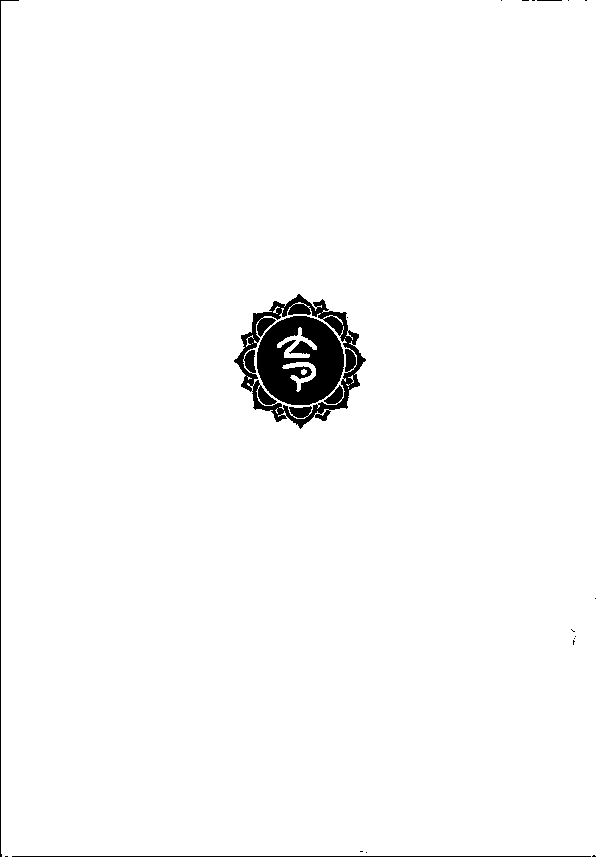 社会福祉法人鹿児島県手をつなぐ育成会「県育成会チャリティボウリング大会」　　大会実行委員会委員長　長尾　文磨　殿　　　　　　　　　　　　　　マークは育成会の「育」を表現　　　　〔TEL;FAX  099-220-7062〕〔ボウリングを通じてチャリティで社会貢献を！〕「県育成会チャリティボウリング大会」参加申込書平成２９年８月５日（土）開催の標記大会に下記のとおり申し込みますとともに会費等は、指定の振込用紙にて振込ます。記　　※応募締切；組の編成を考慮するため、７月２８日（金）までに応募してください。１趣　　旨⑴知的な障がいのある人たちの「権利擁護」や「福祉環境の一層の充実」のための啓発活動資金の一部に充てるため、また、⑵知的な障がいのある人やその家族に対する正しい理解を得るための「啓発・広報」活動の一環としてこの大会を開催します。⑴知的な障がいのある人たちの「権利擁護」や「福祉環境の一層の充実」のための啓発活動資金の一部に充てるため、また、⑵知的な障がいのある人やその家族に対する正しい理解を得るための「啓発・広報」活動の一環としてこの大会を開催します。２主　　催社会福祉法人鹿児島県手をつなぐ育成会社会福祉法人鹿児島県手をつなぐ育成会３後　　援社会福祉法人鹿児島県手をつなぐ育成会「地域活動・就労支援事業所協議会」（会員が製造した商品を各賞として提供）ホームページ　http://kagoshimaken-ikuseikai.jp/社会福祉法人鹿児島県手をつなぐ育成会「地域活動・就労支援事業所協議会」（会員が製造した商品を各賞として提供）ホームページ　http://kagoshimaken-ikuseikai.jp/４期　　日平成２９年８月５日（土）集合；１０時００分集合     スタート；１０時２０分平成２９年８月５日（土）集合；１０時００分集合     スタート；１０時２０分５会　　場南国❝サンライトゾーン❞  〔駐車場無料〕　　鹿児島市 東郡元町１－１０  ☎/FAX 099-252-2552南国❝サンライトゾーン❞  〔駐車場無料〕　　鹿児島市 東郡元町１－１０  ☎/FAX 099-252-2552６参 加 費プレー料金１，２００円／人（①２ゲームの料金と②貸し靴料を含む）６参 加 費参加料５００円／人６参 加 費賛助会費１，０００円／人（賛助会員加入費＝１口１，０００円のご支援を！）７お支払い全額前納とし、申し込み用紙の人員と合致する金額を別添「払込依頼書（鹿銀＝手数料無料）」を使用全額前納とし、申し込み用紙の人員と合致する金額を別添「払込依頼書（鹿銀＝手数料無料）」を使用８参加資格大会の趣旨にご賛同される方どなたでも大会の趣旨にご賛同される方どなたでも９募集人員〔原則１組＝３人編成で応募してください。〕→　９０名（３０組）〔原則１組＝３人編成で応募してください。〕→　９０名（３０組）10申込方法問い合せ先⑴ 受付期間；７月３日(月)～７月２８日(金)　⑵ 応募締切；別添「様式」にご記入のうえ、FAX等にて７月２８日(金)までに応募してください。
⑶申込受付→社会福祉法人鹿児島県手をつなぐ育成会事務局　〒890-0021  鹿児島市小野１－１－１  3F　ハートピアかごしま内TEL;FAX  099-220-7062、E-mail  kagoshimakenikuseikai@ec5.technowave.ne.jp.⑴ 受付期間；７月３日(月)～７月２８日(金)　⑵ 応募締切；別添「様式」にご記入のうえ、FAX等にて７月２８日(金)までに応募してください。
⑶申込受付→社会福祉法人鹿児島県手をつなぐ育成会事務局　〒890-0021  鹿児島市小野１－１－１  3F　ハートピアかごしま内TEL;FAX  099-220-7062、E-mail  kagoshimakenikuseikai@ec5.technowave.ne.jp.11競技方法表彰式　その他チャリティ規則※プレー終了後、表彰式を行います。※チャリティ金額は、自主申告制です。
　(1)「ストライク」でチャリティ！ストライク１投につき　１００円　(2)「スペア」でチャリティ！    スペア１投につき　　　　５０円(3)ガーター１投につき　　５０円
　(4)英語使用１回につき　　５０円各　　     賞
　(1) 理事長杯（持ち回り用）＝（個人優勝）並びに賞品(2) 団体優勝賞（１組）(3) 個人賞（跳び賞を含む、ブービー賞）参加賞有り
　(4) 団体賞（上位３組までとブービー賞）※賞品は「愛のひとしずく運動」の商品、事業所協議会員製造の商品、その他提供景品チャリティ規則※プレー終了後、表彰式を行います。※チャリティ金額は、自主申告制です。
　(1)「ストライク」でチャリティ！ストライク１投につき　１００円　(2)「スペア」でチャリティ！    スペア１投につき　　　　５０円(3)ガーター１投につき　　５０円
　(4)英語使用１回につき　　５０円各　　     賞
　(1) 理事長杯（持ち回り用）＝（個人優勝）並びに賞品(2) 団体優勝賞（１組）(3) 個人賞（跳び賞を含む、ブービー賞）参加賞有り
　(4) 団体賞（上位３組までとブービー賞）※賞品は「愛のひとしずく運動」の商品、事業所協議会員製造の商品、その他提供景品　（ふ　り　が　な）氏　　　　　名(☎番号)貸し靴サイズ　　㎝振込合計金額　　　　　　　　円　（ふ　り　が　な）氏　　　　　名(〒住所)貸し靴サイズ　　㎝振込合計金額　　　　　　　　円1(当欄は責任者名)(                　　　 )　　　　　　　－　　　　　　　－貸し靴サイズ〔　　　㎝〕金額　　　　　　　　円1(当欄は責任者名)(                　　　 )貸し靴サイズ〔　　　㎝〕金額　　　　　　　　円2(                　　　 )　　　　　　　－　　　　　　　－貸し靴サイズ〔　　　㎝〕金額　　　　　　　　円2(                　　　 )貸し靴サイズ〔　　　㎝〕金額　　　　　　　　円3(                　　　 )　　　　　　　　－　　　　　　　－貸し靴サイズ〔　　　㎝〕金額　　　　　　　　円3(                　　　 )貸し靴サイズ〔　　　㎝〕金額　　　　　　　　円4(               　　　  )　　　　　　　－　　　　　　　－貸し靴サイズ〔　　　㎝〕金額　　　　　　　　円4(               　　　  )貸し靴サイズ〔　　　㎝〕金額　　　　　　　　円5(              　　　   )　　　　　　　　－　　　　　　　－貸し靴サイズ〔　　　㎝〕金額　　　　　　　　円5(              　　　   )貸し靴サイズ〔　　　㎝〕金額　　　　　　　　円6(              　　　   )　　　　　　　　－　　　　　　　－貸し靴サイズ〔　　　㎝〕金額　　　　　　　　円6(              　　　   )貸し靴サイズ〔　　　㎝〕金額　　　　　　　　円